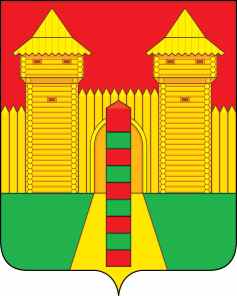 АДМИНИСТРАЦИЯ  МУНИЦИПАЛЬНОГО  ОБРАЗОВАНИЯ «ШУМЯЧСКИЙ   РАЙОН» СМОЛЕНСКОЙ  ОБЛАСТИПОСТАНОВЛЕНИЕот 28.02.2024г.  № 94          п. ШумячиВ соответствии с Федеральным законом от 06.10.2003 № 131-ФЗ «Об общих принципах организации местного самоуправления в Российской Федерации»,   Федеральным законом от 22.11.1995 № 171-ФЗ «О государственном регулировании производства и оборота этилового спирта, алкогольной и спиртосодержащей продукции и об ограничении потребления (распития) алкогольной продукции», Постановлением Правительства Российской Федерации от 23.12.2020 № 2220 «Об утверждении Правил определения органами местного самоуправления границ прилегающих территорий, на которых не допускается розничная продажа алкогольной продукции и розничная продажа алкогольной продукции при оказании услуг общественного питания», областным законом от 28.05.2020 №80-з «О дополнительных ограничениях розничной продажи алкогольной продукции на территории Смоленской области», Администрация муниципального образования «Шумячский район» Смоленской областиП О С Т А Н О В Л Я Е Т:1. Определить границы прилегающих территорий, на которых не допускается розничная продажа алкогольной продукции и розничная продажа алкогольной продукции при оказании услуг общественного питания, в размере 30 метров: -к зданиям, строениям, сооружениям, помещениям, находящимся во владении и (или) пользовании образовательных организаций (за исключением организаций дополнительного образования, организаций дополнительного профессионального образования);- к зданиям, строениям, сооружениям, помещениям, находящимся во владении и (или) пользовании организаций, осуществляющих обучение несовершеннолетних;- к зданиям, строениям, сооружениям, помещениям, находящимся во владении и (или) пользовании юридических лиц независимо от организационно-правовой формы и индивидуальных предпринимателей, осуществляющих в качестве основного (уставного) вида деятельности медицинскую деятельность или осуществляющих медицинскую деятельность наряду с основной (уставной) деятельностью на основании лицензии, выданной в порядке, установленном законодательством Российской Федерации, за исключением видов медицинской деятельности по перечню, утвержденному Правительством Российской Федерации; - к спортивным сооружениям, которые являются объектами недвижимости и права, на которые зарегистрированы в установленном порядке; - к боевым позициям войск, полигонам, узлам связи, в расположении воинских частей, на специальных технологических комплексах, к зданиям и сооружениям, предназначенным для управления войсками, размещения и хранения военной техники, военного имущества и оборудования, испытания вооружения, а также к зданиям и сооружениям производственных и научно-исследовательских организаций Вооруженных Сил Российской Федерации, других войск, воинских формирований и органов, обеспечивающих оборону и безопасность Российской Федерации;- к вокзалам, к аэропортам;          - к местам нахождения источников повышенной опасности, определяемых органами государственной власти субъектов Российской Федерации в порядке, установленном Правительством Российской Федерации.2. Утвердить способ расчета расстояния от организаций или объектов до границ прилегающих территорий, на которых не допускается розничная продажа алкогольной продукции и розничная продажа алкогольной продукции при оказании услуг общественного питания:- при наличии обособленной территории по прямой линии (вне зависимости от наличия пешеходной зоны) от входа для посетителей на обособленную территорию до входа для посетителей в стационарный торговый объект;- при отсутствии обособленной территории по прямой линии (вне зависимости от наличия пешеходной зоны) от входа для посетителей в здание (строение) в котором расположены организации и объекты, до входа для посетителей в стационарный торговый объект.В случае если вышеуказанные объекты имеют более одного входа для посетителей, то прилегающая территория определяется от каждого входа, за исключением входов, которые не используются для входа посетителей (пожарные, запасные).3. Определить границы прилегающих территорий к многоквартирным домам, на которых не допускается розничная продажа алкогольной продукции при оказании услуг общественного питания в объектах общественного питания, имеющих зал обслуживания посетителей общей площадью менее 50 квадратных метров, в размере 30 метров от ближайшей точки здания многоквартирного дома до объекта общественного питания, осуществляющего розничную продажу алкогольной продукции.Размер границ прилегающих территорий к многоквартирным домам определяется по кратчайшему расстоянию в метрах, по радиусу от ближайшей точки здания многоквартирного дома до входа для посетителей в здание объекта общественного питания, осуществляющего розничную продажу алкогольной продукции, по прямой линии без учета рельефа территорий и искусственных преград.4. Признать утратившими силу:- постановление Администрации муниципального образования «Шумячский район» Смоленской области   от 21.05.2013 г. № 238 «Об определении границ, прилегающих к организациям и объектам территорий, на которых не допускается розничная продажа алкогольной продукции»;-постановление Администрации муниципального образования «Шумячский район» Смоленской области от 14.10.2021г. № 447 «О внесении изменений в постановление Администрации муниципального образования «Шумячский район» Смоленской области от 21.05.2013 № 238 «Об определении границ, прилегающих к организациям и объектам территорий, на которых не допускается розничная продажа алкогольной продукции»;- постановление Администрации муниципального образования «Шумячский район» Смоленской области от 21.02.2024 № 89 «О внесении изменений в постановление Администрации муниципального образования «Шумячский район» Смоленской области от 21.05.2013 № 238 «Об определении границ, прилегающих к организациям и объектам территорий, на которых не допускается розничная продажа алкогольной продукции»;5. Опубликовать данное постановление в газете «За урожай».6. Контроль за исполнением настоящего постановления возложить на заместителя Главы муниципального образования «Шумячский район» Смоленской области   В.Е. Абраменкова.  И.п. Главы муниципального образования«Шумячский район» Смоленской области	                                 Д.А. КаменевОб определении границ, прилегающих к некоторым организациям и объектам территорий,  на которых не допускается розничная продажа алкогольной продукции и розничная продажа алкогольной продукции при оказании услуг общественного питания на территории муниципального образования «Шумячский район» Смоленской области